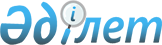 Об утверждении Положения о государственном учреждении "Отдел культуры и развития языков города Аксу"Постановление акимата города Аксу Павлодарской области от 3 мая 2022 года № 306/3
      В соответствии с пунктом 2 статьи 31 Закона Республики Казахстан "О местном государственном управлении и самоуправлении в Республике Казахстан", подпунктом 8 статьи 18 Закона Республики Казахстан "О государственном имуществе", Постановлением Правительства Республики Казахстан от 1 сентября 2021 года № 590 "О некоторых вопросах организации деятельности государственных органов и их структурных подразделений", акимат города ПОСТАНОВЛЯЕТ:
      1. Утвердить Положение о государственном учреждении "Отдел культуры и развития языков города Аксу", согласно приложению 1 к настоящему постановлению.
      2. Отменить некоторые постановления акимата города Аксу согласно приложению 2 к настоящему постановлению.
      3. Контроль за исполнением данного постановления возложить на заместителя акима города Байбакирова Н.Ж.
      4. Настоящее постановление вводится в действие по истечении десяти календарных дней после дня его первого официального опубликования. Положение о государственном учреждении "Отдел культуры и развития языков города Аксу" Глава 1. Общие положения
      1. Государственное учреждение "Отдел культуры и развития языков города Аксу" является государственным органом Республики Казахстан, осуществляющим руководство в сферах культуры, развития и функционирования языков народов Республики Казахстан на территории Аксуского региона.
      2. Государственное учреждение "Отдел культуры и развития языков города Аксу" имеет ведомства:
      1) государственное коммунальное казенное предприятие “Дворец культуры Сабита Донентаева” акимата города Аксу;
      2) коммунальное государственное учреждение "Централизованная библиотека города Аксу" отдела культуры и развития языков города Аксу.
      3. Государственное учреждение "Отдел культуры и развития языков города Аксу" осуществляет свою деятельность в соответствии с Конституцией и законами Республики Казахстан, актами Президента и Правительства Республики Казахстан, иными нормативными правовыми актами Республики Казахстан, а также настоящим Положением.
      4. Государственное учреждение "Отдел культуры и развития языков города Аксу" является юридическим лицом в организационно-правовой форме государственного учреждения, имеет символы и знаки отличия, печати с изображением Государственного Герба Республики Казахстан и штампы со своим наименованием на казахском и русском языках, бланки установленного образца, счета в органах казначейства в соответствии с законодательством Республики Казахстан.
      5. Государственное учреждение "Отдел культуры и развития языков города Аксу" вступает в гражданско-правовые отношения от собственного имени.
      6. Государственное учреждение "Отдел культуры и развития языков города Аксу" имеет право выступать стороной гражданско-правовых отношений от имени государства, если оно уполномочено на это в соответствии с законодательством Республики Казахстан.
      7. Государственное учреждение "Отдел культуры и развития языков города Аксу" по вопросам своей компетенции в установленном законодательством порядке принимает решения, оформляемые приказами руководителя государственного учреждения "Отдел культуры и развития языков города Аксу" и другими актами, предусмотренными законодательством Республики Казахстан.
      8. Структура и лимит штатной численности государственного учреждения "Отдел культуры и развития языков города Аксу" утверждаются в соответствии с действующим законодательством Республики Казахстан.
      9. Местонахождение государственного учреждения "Отдел культуры и развития языков города Аксу": Республика Казахстан, Павлодарская область, 140100, город Аксу, улица Астана, 37.
      10. Режим работы государственного учреждения "Отдел культуры и развития языков города Аксу": дни работы: понедельник – пятница, время работы с 9.00 до 18.30 часов, обеденный перерыв с 13.00 до 14.30 часов, выходные дни: суббота, воскресенье.
      11. Полное наименование государственного органа на государственном языке: "Ақсу қаласының мәдениет және тілдерді дамыту бөлімі" мемлекеттік мекемесі, на русском языке: государственное учреждение "Отдел культуры и развития языков города Аксу".
      12. Учредителем государственного учреждения "Отдел культуры и развития языков города Аксу" является государство в лице акимата города Аксу Павлодарской области.
      13. Настоящее Положение является учредительным документом государственного учреждения "Отдел культуры и развития языков города Аксу".
      14. Финансирование деятельности государственного учреждения "Отдел культуры и развития языков города Аксу" осуществляется из городского бюджета.
      15. Государственному учреждению "Отдел культуры и развития языков города Аксу" запрещается вступать в договорные отношения с субъектами предпринимательства на предмет выполнения обязанностей, являющихся полномочиями государственного учреждения "Отдел культуры и развития языков города Аксу"
      Если государственному учреждению "Отдел культуры и развития языков города Аксу" законодательными актами предоставлено право осуществлять приносящую доходы деятельность, то полученные доходы направляются в государственный бюджет, если иное не установлено законодательством Республики Казахстан. Глава 2. Задачи и полномочия государственного учреждения "Отдел культуры и развития языков города Аксу"
      16. Задачи:
      1) реализация политики государства по возрождению, развитию, использованию и распространению казахской национальной культуры, культуры других народов Казахстана, расширению и укреплению сферы применения государственного языка, сохранению общекультурных функций русского языка, развитию языков этнических групп, проживающих в Республике Казахстан;
      2) создание условий для изучения, развития культуры и языков народов Республики Казахстан;
      3) обеспечение охраны объектов историко-культурного наследия.
      17. Полномочия:
      1) права:
      1.1) запрашивать и получать от государственных органов, иных организаций и граждан необходимую информацию по вопросам, относящимся к компетенции государственного учреждения "Отдел культуры и развития языков города Аксу";
      1.2) разрабатывать проекты нормативных правовых и правовых актов акимата и акима города, а также представлять их на рассмотрение акимата и акима города;
      1.3) вносить предложения акимату и акиму города по вопросам культуры, развития и функционирования языков народов Республики Казахстан на территории Аксуского региона;
      2) обязанности:
      2.1) проводить разъяснительную работу по вопросам, относящимся к компетенции государственного учреждения "Отдел культуры и развития языков города Аксу";
      2.2) качественно исполнять нормы законодательных актов, актов акимата, акима области и города и иных нормативных правовых актов Республики Казахстан по вопросам культуры и развития языков;
      18. Функции:
      1) разрабатывает и исполняет региональные программы в области культуры и развития языков; 
      2) содействует развитию исторических, национальных и культурных традиций и объектов в регионе;
      3) осуществляет сбор, анализ и обработку информаций о запросах населения в культурно-просветительной области, на основе которых определяются приоритетные направления социальной сферы,
      4) осуществляет организационно-методическое обеспечение деятельности городской рабочей группы по обеспечению функционирования и развития языков;
      5) рассматривает устные и письменные обращения физических и юридических лиц, касающихся направления деятельности государственного учреждения;
      6) вносит предложение о создании государственных организаций культуры города, а также осуществляет поддержку и координацию их деятельности;
      7) организует работу по учету, охране и использованию памятников истории, материальной и духовной культуры местного значения;
      8) осуществляет проведение культурно-массовых мероприятий города, а также смотров, фестивалей и конкурсов среди любительских творческих объединений на территории Аксуского региона;
      9) проводит аттестацию государственных организаций культуры на территории Аксуского региона;
      10) выступает заказчиком по строительству, реконструкции и ремонту объектов культурного назначения города на территории Аксуского региона;
      11) поддерживает и оказывает содействие в материально-техническом обеспечении государственных организаций культуры;
      12) вносит предложение по присвоению одной из государственных библиотек города статус "Центральная";
      13) проводит мероприятия городского уровня, направленные на развитие государственного и других языков;
      14) вносит предложения в акимат города о наименовании и переименовании сел, поселков, сельских округов, а также изменении их транскрипции;
      15) осуществляет формирование антикоррупционной культуры;
      16) рассматривает административные дела в соответствии с Кодексом Республики Казахстан об административных правонарушениях.
      17) осуществляет иные функции, предусмотренные законодательством Республики Казахстан в рамках своей компетенции. Глава 3. Статус, полномочия первого руководителя государственного учреждения "Отдел культуры и развития языков города Аксу"
      19. Руководство государственного учреждения "Отдел культуры и развития языков города Аксу" осуществляется первым руководителем, который несет персональную ответственность за выполнение возложенных на государственное учреждение "Отдел культуры и развития языков города Аксу" задач и осуществление им своих полномочий.
      20. Первый руководитель государственного учреждения "Отдел культуры и развития языков города Аксу" назначается на должность и освобождается от должности в соответствии с законодательством Республики Казахстан.
      21. Полномочия первого руководителя государственного учреждения "Отдел культуры и развития языков города Аксу":
       1) является должностным лицом и без доверенности выступает от имени государственного учреждения "Отдел культуры и развития языков города Аксу" во взаимоотношениях с государственными органами, организациями и гражданами;
      2) рассматривает обращения, заявления, жалобы граждан, принимает меры по защите прав и свобод граждан;
      3) определяет должностные обязанности и полномочия работников государственного учреждения "Отдел культуры и развития языков города Аксу";
      4) назначает на должности и освобождает от должностей работников государственного учреждения "Отдел культуры и развития языков города Аксу", в соответствии с действующим законодательством Республики Казахстан;
      5) решает, в установленном законодательством порядке, вопросы поощрения, оказания материальной помощи и наложения дисциплинарных взысканий на работников государственного учреждения "Отдел культуры и развития языков города Аксу";
      6) издает приказы и дает указания, обязательные для выполнения всеми работниками государственного учреждения "Отдел культуры и развития языков города Аксу";
      7) проводит совещания с участием руководителей подведомственных организаций;
      8) осуществляет личный прием граждан;
      9) несет персональную ответственность за организацию противодействия коррупции в государственном учреждении;
      10) осуществляет иные функции в пределах полномочий, предусмотренных действующим законодательством Республики Казахстан.
      Исполнение полномочий первого руководителя государственного учреждения "Отдел культуры и развития языков города Аксу" в период его отсутствия осуществляется лицом, его замещающим в соответствии с действующим законодательством. Глава 4. Имущество государственного учреждения "Отдел культуры и развития языков города Аксу"
      22. Государственное учреждение "Отдел культуры и развития языков города Аксу" может иметь на праве оперативного управления обособленное имущество в случаях, предусмотренных законодательством.
      Имущество государственного учреждения "Отдел культуры и развития языков города Аксу" формируется за счет имущества, переданного ему собственником, а также имущества (включая денежные доходы), приобретенного в результате собственной деятельности, и иных источников, не запрещенных законодательством Республики Казахстан.
      23. Имущество, закрепленное за государственным учреждением "Отдел культуры и развития языков города Аксу" относится к коммунальной собственности.
      24. Государственное учреждение "Отдел культуры и развития языков города Аксу" не вправе самостоятельно отчуждать или иным способом распоряжаться закрепленным за ним имуществом и имуществом, приобретенным за счет средств, выданных ему по плану финансирования, если иное не установлено законодательством. Глава 5. Реорганизация и упразднение государственного учреждения "Отдел культуры и развития языков города Аксу"
      25. Реорганизация и упразднение "Отдел культуры и развития языков города Аксу" осуществляются в соответствии с законодательством Республики Казахстан.
      Перечень организаций, находящихся в ведении государственного учреждения "Отдел культуры и развития языков города Аксу":
      1) государственное коммунальное казенное предприятие “Дворец культуры Сабита Донентаева” акимата города Аксу;
      2) коммунальное государственное учреждение "Централизованная библиотека города Аксу" отдела культуры и развития языков города Аксу. Перечень отмененных некоторых постановлений акимата города Аксу
      1) постановление акимата города Аксу от 17 октября 2018 года № 714/10 "Об утверждении Положения о государственном учреждении "Отдел культуры и развития языков города Аксу";
      2) постановление акимата города Аксу от 4 декабря 2019 года № 1118/9 "О внесении дополнения в постановление акимата города Аксу 17 октября 2018 года № 714/10 "Об утверждении Положения о государственном учреждении "Отдел культуры и развития языков города Аксу";
      3) постановление акимата города Аксу от 2 декабря 2021 года № 821/17 "О внесении изменения в постановление акимата города Аксу от 17 октября 2018 года № 714/10 "Об утверждении Положения о государственном учреждении "Отдел культуры и развития языков города Аксу".
					© 2012. РГП на ПХВ «Институт законодательства и правовой информации Республики Казахстан» Министерства юстиции Республики Казахстан
				
      Аким города 

Н. Дюсимбинов
Приложение 1
к постановлению акимата
города Аксу от "3" мая
2022 года № 306/3Приложение 2
к постановлению акимата
города Аксу от
" 3 " мая 2022 года
№ 306/3